   Katie Hobbs  Governor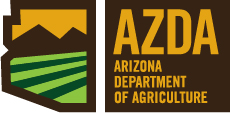          Paul E. Brierley              DirectorArizona Department of Agriculture1110 W. Washington Street, Suite 450Phoenix, AZ 85007 Notice of Meeting Agenda of the Arizona Department of Agriculture Advisory CouncilPursuant to A.R.S. § 38-431.02 notice is hereby given to the members of the Arizona Department of Agriculture Advisory Council and to the general public that the Arizona Department of Agriculture Advisory Council will hold a meeting open to the public on Thursday, June 29, 2023 beginning at 3:30 p.m. at 1110 W. Washington Street, Suite 450 Main Conference Room or meet.google.com/fjy-fwmn-kjz Call to Order.						Chair Suzanne Menges Roll Call.						Executive Assistant Anita Landy3.  Approval of April 28, 2023 Minutes. 			Chair4.  FY 2024 Budget.					Louise Houseworth     (Information and Discussion)				Jeff Grant5.  Rule Package Approval—Department Fees.		Louise Houseworth     (Information, discussion and approval) 6.  Vacant Council Members				Chair	 (Information, discussion)7.  New Director’s Update.				Paul Brierley         (Information)8.  Call to the Public.					Chair				This is the time for the public to comment.  Members of the Council may not discuss items that are not specifically identified on the agenda.  Therefore, pursuant to A.R.S. § 38-431.01 (H), action taken as a result of public comment will be limited to directing staff to study the matter, responding to any criticism, or scheduling the matter for further consideration and decision at a later date.  9.  Executive Session.					Chair       To obtain legal advice pursuant to A.R.S. §38-431.03 (A) (3) on any matter on the agenda.  11. Next Meeting.					Chair        To be determined.Person(s) with disabilities may request a reasonable accommodation, such as a sign language interpreter, by contacting Melissa Meek at (602) 542-0925 (voice), or 1-800-367-3839 (TDD Relay).  Requests should be made as early as possible to allow time to arrange the accommodation.